France Prešeren, Sonetni venecPredelaj v e-gradivih Prešernov Sonetni venec. V pomoč ti je tudi spletna stran http://www.s-sers.mb.edus.si/gradiva/w3/slo/011_sonetni_venec/01_index.html.V svojem e-Listovniku, v razdelku Moje učenje (za vsako poglavje imaš na levi strani tabele zapisano, kam kaj vpisuj), dopolnjuj spodnje zahteve. Naloge lahko rešuješ tudi v zvezek/na list …Pri učenju in izdelavi nalog lahko uporabiš tudi druge vire.Viri: – http://www.s-sers.mb.edus.si/gradiva/w3/slo/011_sonetni_venec/01_index.html, 20. 8. 2018– Janko Kos, Tomo Kos: Svet književnosti 2. Maribor: Obzorja, 2000.– Pavlič, Dović, Lah, Rovtar, Perko: Berilo 2, Umetnost besede. Ljubljana: Mladinska knjiga, 2008. – Cuderman, Fatur, Koler, Korošec, Krakar - Vogel, Poznanovič, Špacapan: Branja 2. Ljubljana: DZS, 2001. Predznanje Za sošolce pripravi test znanja: –  v katerem boš navedel odlomke iz petih Prešernovih del, ki jih morajo prepoznati in pripisati, v katerem obdobju njegovega literarnega ustvarjanja so nastali;– v katerem prepoznajo in poimenujejo tudi osebe, ki so zaznamovale Prešernovo življenje.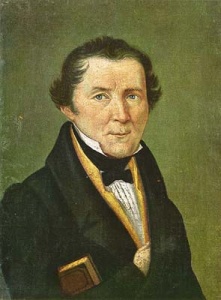 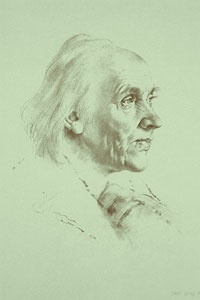 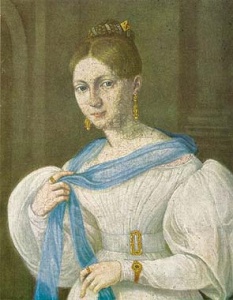 Svojo nalogo fotografiraj/skeniraj in oddaj v rubriko Predznanje.CiljiRazmisli, kako bi za posamezen cilj vedel, da si ga dosegel. Kakšen bi moral biti izdelek oz. dejavnost? Ko končaš z razmišljanjem, zapiši svoje kriterije na list/v zvezek/skupen dokument. Določi, kateri kriteriji so zate najpomembnejši. Fotografiraj list/zapis v zvezku ali prenesi besedilo iz skupnega dokumenta v zavihek Moje učenje, v razdelek Postavitev ciljev. Označi, katere cilje boš poskusil doseči zelo dobro (zelena), srednje dobro (rumena) in povprečno (rdeča barva): StrategijeRazmisli in v e-Listovnik zapiši odgovore na vprašanja:Kako bom dosegel zastavljene cilje?Kdo mi bo pri tem pomagal?Ali poznam učinkovite strategije učenja in dela z viri?DokaziKako boš dokazal, da si cilj dosegel? Pri tem odgovori na spodnje zahteve (le-te so označene z barvami – za popolno poznavanje poglavja moraš poznati odgovore na vse zahteve):– razloži zgradbo Sonetnega venca in od kod izvira sonetni venec (razloži tudi, kaj je magistrale in kaj akrostih – Pomagaš si lahko s spletno stranjo http://www.s-sers.mb.edus.si/gradiva/w3/slo/011_sonetni_venec/03_obravnava.html.);– poslušaj prvi sonet (Pomagaj si s spletno povezavo http://www.s-sers.mb.edus.si/gradiva/w3/slo/011_sonetni_venec/04_obravnava.html in reši tudi nalogo, ki je na tej povezavi.);– razloži, katere so glavne teme, ki se pojavljajo v vencu, kako si sledijo in kako so povezane med seboj;– predstavi glavne ideje Sonetnega venca;– razloži, katere podobe iz antične mitologije in zgodovine so bile pesniku navdih za ponazoritev svojih idej;– predstavi, kakšna je podoba slovenske zgodovine, ki se kaže v VII. in VIII. sonetu;– razloži, kaj mu pomeni Orfej in kakšno mesto dobi v Sonetnem vencu Orestov mit (Pomagaj si spletno stranjo http://www.s-sers.mb.edus.si/gradiva/w3/slo/011_sonetni_venec/05_obravnava.html.);– poslušaj sedmi sonet (Pomagaj si s spletno povezavo http://www.s-sers.mb.edus.si/gradiva/w3/slo/011_sonetni_venec/06_obravnava.htmlin reši nalogi, ki sta na tej povezavi.);– poslušaj osmi sonet (Pomagaj si s spletno povezavo http://www.s-sers.mb.edus.si/gradiva/w3/slo/011_sonetni_venec/07_obravnava.html.); – poslušaj Magistrale (Pomagaj si s spletno povezavo http://www.s-sers.mb.edus.si/gradiva/w3/slo/011_sonetni_venec/08_obravnava.html in reši nalogo, ki je na tej povezavi.);– poišči na spletu slovenske avtorje, ki so napisali sonetni venec;– razloži sporočilo Sonetnega venca in zadnjega soneta (Magistrala) in utemelji, od kod izvirajo pesmi, ki jih izpovedovalec poklanja ljubljeni;– razmisli, kako nastane sonet z akrostihom in poskusi sam napisati podobno pesem, ki ima vsaj nekaj rim.Pri reševanju nalog si pomagaj tudi s sintezo, ki je na spletni povezavihttp://www.s-sers.mb.edus.si/gradiva/w3/slo/011_sonetni_venec/09_sinteza.html.Reši naloge (na koncu fotografiraj/skeniraj rešitve in jih oddaj med Dokaze).Dopolni tudi delovni list  Prešernovo življenje in ustvarjanje_DL in ga oddaj med Dokaze. SamoevalvacijaV e-Listovniku dopolni povedi:Na znanje/izdelek sem ponosen, ker …  Ko sem se učil/pripravljal ta izdelek, sem se naučil/spoznal …         c)   Moje znanje/izdelek dokazuje, da znam/razumem …         č)   Iz učenja/izdelka je razvidno, da sem v pripravo vložil veliko               truda, ker …Standard znanjaStandard znanjaRdečeMinimalne zahteve, ki so pogoj za oceno 2.ModroTemeljne zahteve, ki so pogoj za oceno 3 ali 4.ZelenoVišje zahteve, ki so pogoj za oceno 4 ali 5.